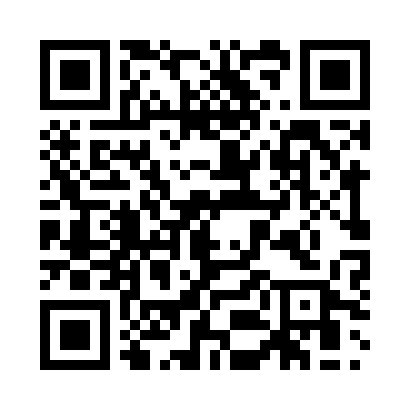 Prayer times for Balzhofen, GermanyWed 1 May 2024 - Fri 31 May 2024High Latitude Method: Angle Based RulePrayer Calculation Method: Muslim World LeagueAsar Calculation Method: ShafiPrayer times provided by https://www.salahtimes.comDateDayFajrSunriseDhuhrAsrMaghribIsha1Wed3:546:071:255:258:4310:472Thu3:516:051:255:258:4510:503Fri3:486:041:245:268:4610:524Sat3:466:021:245:278:4810:545Sun3:436:001:245:278:4910:576Mon3:405:591:245:288:5010:597Tue3:375:571:245:288:5211:028Wed3:345:561:245:298:5311:059Thu3:315:541:245:298:5511:0710Fri3:295:531:245:308:5611:1011Sat3:265:511:245:308:5711:1212Sun3:235:501:245:318:5911:1513Mon3:205:491:245:319:0011:1714Tue3:175:471:245:329:0111:2015Wed3:145:461:245:329:0311:2316Thu3:115:451:245:339:0411:2517Fri3:085:431:245:339:0511:2818Sat3:085:421:245:349:0711:3119Sun3:075:411:245:349:0811:3320Mon3:075:401:245:359:0911:3421Tue3:065:391:245:359:1011:3422Wed3:065:381:245:369:1211:3523Thu3:055:371:245:369:1311:3624Fri3:055:361:255:379:1411:3625Sat3:055:351:255:379:1511:3726Sun3:045:341:255:389:1611:3727Mon3:045:331:255:389:1711:3828Tue3:045:321:255:389:1811:3829Wed3:045:311:255:399:2011:3930Thu3:035:301:255:399:2111:3931Fri3:035:301:255:409:2211:40